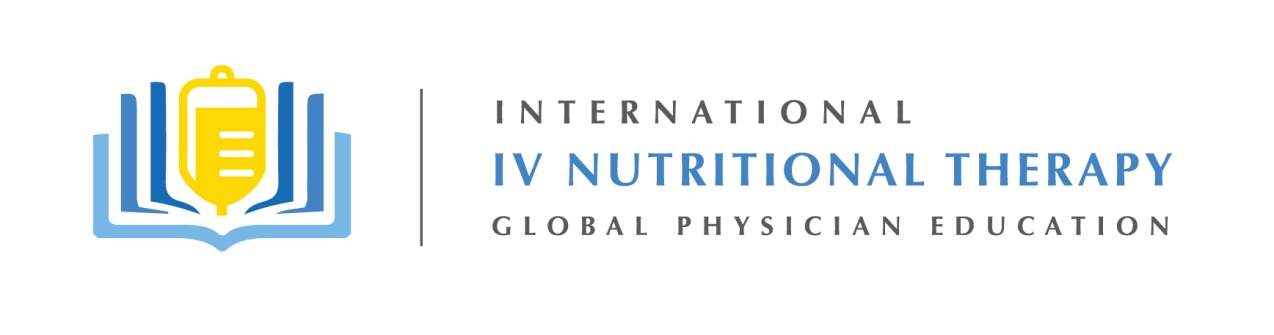 Mail: P.O. Box 1044,  Cedar, Ridge, CA 95924		 Email: info@ivnutritionaltherapy.com Phone: 541-777-3356 		                       		Website:	 http://www.ivnutritionaltherapy.com/	______________              Application and Contract for Exhibit Space                          Toxicology (formerly chelation) IV Seminar: S. CA.November 9-10, 2019 	IVNTP/ IV Nutritional Therapy for Physicians1. Please type or print clearly on the application2. Complete all sections and retain a copy for your records*3. Credit Card or Check will be accepted: Company Name ____________________________________________________Contact Person(s) ___________________________________________________Address: ______________________City, State_______________ Zip__________Phone: _______________________ FAX________________________________Email________________________ Website _____________________________ Credit card number_______________________ exp date_________ code______ Check _____Make checks payable to: IIVNTPSend to: IVNTP, P.O. Box 1044, Cedar Ridge, CA 95924Fax: 530-272-5190__ 1300.00 USD for booth space  * see additional sponsorships on following pageThis will entitle you to a 8 ft table space Recognition on the opening power pt.On conclusion of the seminar per request the list of the attendees and their contact information will be given to you.Special requests _________________________________________________________*If electrical or phone lines are needed this will need to be arranged separately with the venue* Pending any rules and regulations we need to follow with the location.I am an authorized representative of the company above with full power and authority to sign and delivery this application. This contract will not become binding until fully executed by both parties (Exhibitor and IVNTP).Signature_________________________________Date________________________Sponsorship opportunityMorning coffee break Saturday   _______ $500.00 name placard will be placed at tableAfternoon coffee break Saturday _______ $500.00 name placard will be placed at tableMorning coffee break Sunday     _______  $500.00 name placard will be placed at table